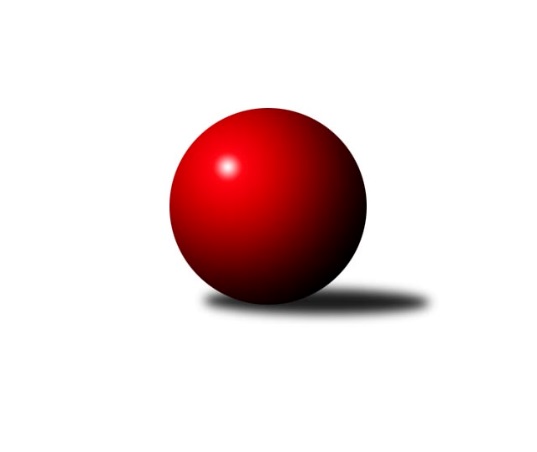 Č.5Ročník 2021/2022	3.5.2024 Středočeský krajský přebor I. třídy 2021/2022Statistika 5. kolaTabulka družstev:		družstvo	záp	výh	rem	proh	skore	sety	průměr	body	plné	dorážka	chyby	1.	TJ Sokol Kostelec nad Černými lesy A	5	5	0	0	31.0 : 9.0 	(40.5 : 19.5)	2531	10	1716	815	33.2	2.	TJ Sokol Červené Pečky	5	4	0	1	24.0 : 16.0 	(32.5 : 27.5)	2484	8	1738	746	46.6	3.	KK Kosmonosy B	5	3	0	2	28.5 : 11.5 	(41.5 : 18.5)	2595	6	1782	813	32.2	4.	TJ Sokol Kolín B	5	3	0	2	25.0 : 15.0 	(31.0 : 29.0)	2445	6	1711	734	45.2	5.	KK SDS Sadská B	5	2	2	1	24.0 : 16.0 	(34.5 : 25.5)	2491	6	1732	758	36.4	6.	TJ Sparta Kutná Hora B	5	3	0	2	23.0 : 17.0 	(38.5 : 21.5)	2479	6	1718	761	33.6	7.	TJ Sokol Benešov C	5	2	1	2	15.5 : 24.5 	(24.5 : 35.5)	2415	5	1694	721	60.6	8.	KK Vlašim B	5	1	2	2	19.0 : 21.0 	(28.5 : 31.5)	2398	4	1696	702	53.6	9.	TJ Sokol Tehovec B	5	1	2	2	15.0 : 25.0 	(24.0 : 36.0)	2440	4	1712	727	50.4	10.	TJ Kovohutě Příbram B	5	1	1	3	16.5 : 23.5 	(27.0 : 33.0)	2332	3	1668	664	56.6	11.	TJ Sparta Kutná Hora C	5	1	0	4	9.0 : 31.0 	(15.0 : 45.0)	2392	2	1702	690	62.8	12.	KK Jiří Poděbrady B	5	0	0	5	9.5 : 30.5 	(22.5 : 37.5)	2394	0	1670	723	37.4Tabulka doma:		družstvo	záp	výh	rem	proh	skore	sety	průměr	body	maximum	minimum	1.	TJ Sokol Kolín B	3	3	0	0	19.0 : 5.0 	(25.0 : 11.0)	2454	6	2541	2405	2.	TJ Sokol Červené Pečky	3	3	0	0	16.0 : 8.0 	(20.0 : 16.0)	2457	6	2508	2395	3.	TJ Sokol Benešov C	3	2	1	0	13.5 : 10.5 	(20.0 : 16.0)	2501	5	2560	2427	4.	KK Kosmonosy B	2	2	0	0	16.0 : 0.0 	(21.0 : 3.0)	2716	4	2755	2676	5.	TJ Sokol Kostelec nad Černými lesy A	2	2	0	0	12.0 : 4.0 	(18.0 : 6.0)	2517	4	2522	2511	6.	KK SDS Sadská B	3	2	0	1	16.0 : 8.0 	(23.5 : 12.5)	2583	4	2664	2529	7.	KK Vlašim B	2	1	1	0	9.0 : 7.0 	(13.5 : 10.5)	2491	3	2538	2444	8.	TJ Kovohutě Příbram B	3	1	1	1	11.5 : 12.5 	(17.0 : 19.0)	2313	3	2362	2260	9.	TJ Sokol Tehovec B	3	1	1	1	11.0 : 13.0 	(17.5 : 18.5)	2450	3	2481	2395	10.	TJ Sparta Kutná Hora B	2	1	0	1	6.0 : 10.0 	(12.0 : 12.0)	2557	2	2590	2523	11.	TJ Sparta Kutná Hora C	2	0	0	2	4.0 : 12.0 	(9.0 : 15.0)	2538	0	2555	2521	12.	KK Jiří Poděbrady B	2	0	0	2	3.0 : 13.0 	(8.0 : 16.0)	2388	0	2388	2388Tabulka venku:		družstvo	záp	výh	rem	proh	skore	sety	průměr	body	maximum	minimum	1.	TJ Sokol Kostelec nad Černými lesy A	3	3	0	0	19.0 : 5.0 	(22.5 : 13.5)	2536	6	2682	2368	2.	TJ Sparta Kutná Hora B	3	2	0	1	17.0 : 7.0 	(26.5 : 9.5)	2504	4	2630	2377	3.	TJ Sokol Červené Pečky	2	1	0	1	8.0 : 8.0 	(12.5 : 11.5)	2498	2	2530	2466	4.	KK SDS Sadská B	2	0	2	0	8.0 : 8.0 	(11.0 : 13.0)	2445	2	2511	2379	5.	KK Kosmonosy B	3	1	0	2	12.5 : 11.5 	(20.5 : 15.5)	2555	2	2698	2385	6.	TJ Sparta Kutná Hora C	3	1	0	2	5.0 : 19.0 	(6.0 : 30.0)	2344	2	2423	2219	7.	TJ Sokol Tehovec B	2	0	1	1	4.0 : 12.0 	(6.5 : 17.5)	2435	1	2487	2382	8.	KK Vlašim B	3	0	1	2	10.0 : 14.0 	(15.0 : 21.0)	2367	1	2427	2286	9.	TJ Sokol Kolín B	2	0	0	2	6.0 : 10.0 	(6.0 : 18.0)	2441	0	2458	2423	10.	TJ Kovohutě Příbram B	2	0	0	2	5.0 : 11.0 	(10.0 : 14.0)	2342	0	2383	2300	11.	TJ Sokol Benešov C	2	0	0	2	2.0 : 14.0 	(4.5 : 19.5)	2372	0	2375	2369	12.	KK Jiří Poděbrady B	3	0	0	3	6.5 : 17.5 	(14.5 : 21.5)	2419	0	2539	2279Tabulka podzimní části:		družstvo	záp	výh	rem	proh	skore	sety	průměr	body	doma	venku	1.	TJ Sokol Kostelec nad Černými lesy A	5	5	0	0	31.0 : 9.0 	(40.5 : 19.5)	2531	10 	2 	0 	0 	3 	0 	0	2.	TJ Sokol Červené Pečky	5	4	0	1	24.0 : 16.0 	(32.5 : 27.5)	2484	8 	3 	0 	0 	1 	0 	1	3.	KK Kosmonosy B	5	3	0	2	28.5 : 11.5 	(41.5 : 18.5)	2595	6 	2 	0 	0 	1 	0 	2	4.	TJ Sokol Kolín B	5	3	0	2	25.0 : 15.0 	(31.0 : 29.0)	2445	6 	3 	0 	0 	0 	0 	2	5.	KK SDS Sadská B	5	2	2	1	24.0 : 16.0 	(34.5 : 25.5)	2491	6 	2 	0 	1 	0 	2 	0	6.	TJ Sparta Kutná Hora B	5	3	0	2	23.0 : 17.0 	(38.5 : 21.5)	2479	6 	1 	0 	1 	2 	0 	1	7.	TJ Sokol Benešov C	5	2	1	2	15.5 : 24.5 	(24.5 : 35.5)	2415	5 	2 	1 	0 	0 	0 	2	8.	KK Vlašim B	5	1	2	2	19.0 : 21.0 	(28.5 : 31.5)	2398	4 	1 	1 	0 	0 	1 	2	9.	TJ Sokol Tehovec B	5	1	2	2	15.0 : 25.0 	(24.0 : 36.0)	2440	4 	1 	1 	1 	0 	1 	1	10.	TJ Kovohutě Příbram B	5	1	1	3	16.5 : 23.5 	(27.0 : 33.0)	2332	3 	1 	1 	1 	0 	0 	2	11.	TJ Sparta Kutná Hora C	5	1	0	4	9.0 : 31.0 	(15.0 : 45.0)	2392	2 	0 	0 	2 	1 	0 	2	12.	KK Jiří Poděbrady B	5	0	0	5	9.5 : 30.5 	(22.5 : 37.5)	2394	0 	0 	0 	2 	0 	0 	3Tabulka jarní části:		družstvo	záp	výh	rem	proh	skore	sety	průměr	body	doma	venku	1.	TJ Sokol Benešov C	0	0	0	0	0.0 : 0.0 	(0.0 : 0.0)	0	0 	0 	0 	0 	0 	0 	0 	2.	TJ Sparta Kutná Hora C	0	0	0	0	0.0 : 0.0 	(0.0 : 0.0)	0	0 	0 	0 	0 	0 	0 	0 	3.	KK SDS Sadská B	0	0	0	0	0.0 : 0.0 	(0.0 : 0.0)	0	0 	0 	0 	0 	0 	0 	0 	4.	TJ Sokol Kolín B	0	0	0	0	0.0 : 0.0 	(0.0 : 0.0)	0	0 	0 	0 	0 	0 	0 	0 	5.	TJ Sokol Červené Pečky	0	0	0	0	0.0 : 0.0 	(0.0 : 0.0)	0	0 	0 	0 	0 	0 	0 	0 	6.	TJ Sokol Tehovec B	0	0	0	0	0.0 : 0.0 	(0.0 : 0.0)	0	0 	0 	0 	0 	0 	0 	0 	7.	KK Kosmonosy B	0	0	0	0	0.0 : 0.0 	(0.0 : 0.0)	0	0 	0 	0 	0 	0 	0 	0 	8.	KK Vlašim B	0	0	0	0	0.0 : 0.0 	(0.0 : 0.0)	0	0 	0 	0 	0 	0 	0 	0 	9.	TJ Sokol Kostelec nad Černými lesy A	0	0	0	0	0.0 : 0.0 	(0.0 : 0.0)	0	0 	0 	0 	0 	0 	0 	0 	10.	TJ Sparta Kutná Hora B	0	0	0	0	0.0 : 0.0 	(0.0 : 0.0)	0	0 	0 	0 	0 	0 	0 	0 	11.	TJ Kovohutě Příbram B	0	0	0	0	0.0 : 0.0 	(0.0 : 0.0)	0	0 	0 	0 	0 	0 	0 	0 	12.	KK Jiří Poděbrady B	0	0	0	0	0.0 : 0.0 	(0.0 : 0.0)	0	0 	0 	0 	0 	0 	0 	0 Zisk bodů pro družstvo:		jméno hráče	družstvo	body	zápasy	v %	dílčí body	sety	v %	1.	Michal Brachovec 	TJ Sokol Kostelec nad Černými lesy A 	5	/	5	(100%)	9	/	10	(90%)	2.	Agaton Plaňanský ml.	TJ Sokol Červené Pečky 	5	/	5	(100%)	7.5	/	10	(75%)	3.	David Novák 	TJ Sokol Kostelec nad Černými lesy A 	5	/	5	(100%)	6	/	10	(60%)	4.	Adam Janda 	TJ Sparta Kutná Hora B 	4	/	4	(100%)	6	/	8	(75%)	5.	Petr Novák 	KK Kosmonosy B 	4	/	5	(80%)	9	/	10	(90%)	6.	Věroslav Řípa 	KK Kosmonosy B 	4	/	5	(80%)	8	/	10	(80%)	7.	Václav Šefl 	TJ Kovohutě Příbram B 	4	/	5	(80%)	7.5	/	10	(75%)	8.	Lukáš Vacek 	TJ Sokol Kolín B 	4	/	5	(80%)	6	/	10	(60%)	9.	Petr Kříž 	TJ Kovohutě Příbram B 	4	/	5	(80%)	5.5	/	10	(55%)	10.	Jitka Drábková 	TJ Sokol Benešov C 	4	/	5	(80%)	5	/	10	(50%)	11.	Ladislav Hetcl st.	TJ Sokol Kolín B 	3	/	3	(100%)	4	/	6	(67%)	12.	Martin Malkovský 	TJ Sokol Kostelec nad Černými lesy A 	3	/	3	(100%)	3	/	6	(50%)	13.	Marek Náhlovský 	KK Kosmonosy B 	3	/	4	(75%)	7	/	8	(88%)	14.	Břetislav Vystrčil 	KK Kosmonosy B 	3	/	4	(75%)	5	/	8	(63%)	15.	Dalibor Mierva 	TJ Sokol Kolín B 	3	/	4	(75%)	5	/	8	(63%)	16.	Tomáš Vavřinec 	TJ Sokol Tehovec B 	3	/	4	(75%)	5	/	8	(63%)	17.	Lukáš Chmel 	TJ Kovohutě Příbram B 	3	/	5	(60%)	7	/	10	(70%)	18.	Marie Šturmová 	KK SDS Sadská B 	3	/	5	(60%)	7	/	10	(70%)	19.	Pavel Vojta 	KK Vlašim B 	3	/	5	(60%)	7	/	10	(70%)	20.	Miroslav Šplíchal 	TJ Sokol Kostelec nad Černými lesy A 	3	/	5	(60%)	7	/	10	(70%)	21.	Miloslav Budský 	TJ Sokol Kostelec nad Černými lesy A 	3	/	5	(60%)	7	/	10	(70%)	22.	Ondrej Troják 	KK Kosmonosy B 	3	/	5	(60%)	7	/	10	(70%)	23.	Karel Dvořák 	TJ Sokol Červené Pečky 	3	/	5	(60%)	6	/	10	(60%)	24.	Jan Cukr 	TJ Sokol Tehovec B 	3	/	5	(60%)	6	/	10	(60%)	25.	Ladislav Kalous 	TJ Sokol Benešov C 	3	/	5	(60%)	5.5	/	10	(55%)	26.	Jan Svoboda 	KK SDS Sadská B 	3	/	5	(60%)	4	/	10	(40%)	27.	Jana Abrahámová 	TJ Sparta Kutná Hora C 	3	/	5	(60%)	4	/	10	(40%)	28.	Václav Kodet 	TJ Kovohutě Příbram B 	2.5	/	5	(50%)	3	/	10	(30%)	29.	Vladislav Pessr 	KK Vlašim B 	2	/	2	(100%)	4	/	4	(100%)	30.	Roman Weiss 	TJ Sokol Kolín B 	2	/	2	(100%)	4	/	4	(100%)	31.	Václav Kňap 	KK Jiří Poděbrady B 	2	/	2	(100%)	4	/	4	(100%)	32.	Karel Drábek 	TJ Sokol Benešov C 	2	/	2	(100%)	3.5	/	4	(88%)	33.	Adéla Čákorová 	TJ Sokol Tehovec B 	2	/	2	(100%)	3	/	4	(75%)	34.	Jitka Vacková 	KK Jiří Poděbrady B 	2	/	2	(100%)	3	/	4	(75%)	35.	Jiří Miláček 	KK SDS Sadská B 	2	/	2	(100%)	3	/	4	(75%)	36.	Jakub Vachta 	TJ Sokol Kolín B 	2	/	2	(100%)	3	/	4	(75%)	37.	Jan Renka ml.	KK SDS Sadská B 	2	/	3	(67%)	5	/	6	(83%)	38.	Václav Anděl 	KK Jiří Poděbrady B 	2	/	3	(67%)	4	/	6	(67%)	39.	Pavel Holoubek 	TJ Sokol Kolín B 	2	/	3	(67%)	3.5	/	6	(58%)	40.	Ladislav Hetcl ml.	TJ Sokol Kolín B 	2	/	3	(67%)	3	/	6	(50%)	41.	Tomáš Hašek 	KK Vlašim B 	2	/	3	(67%)	2	/	6	(33%)	42.	Pavel Hietenbal 	TJ Sokol Červené Pečky 	2	/	4	(50%)	5	/	8	(63%)	43.	Jaroslav Čermák 	TJ Sparta Kutná Hora B 	2	/	4	(50%)	5	/	8	(63%)	44.	Antonín Smrček 	TJ Sokol Červené Pečky 	2	/	4	(50%)	5	/	8	(63%)	45.	Luboš Zajíček 	KK Vlašim B 	2	/	4	(50%)	4	/	8	(50%)	46.	Miroslav Pessr 	KK Vlašim B 	2	/	4	(50%)	3.5	/	8	(44%)	47.	Jitka Bulíčková 	TJ Sparta Kutná Hora C 	2	/	4	(50%)	3.5	/	8	(44%)	48.	Karel Palát 	TJ Sokol Benešov C 	2	/	4	(50%)	3	/	8	(38%)	49.	Patrik Matějček 	TJ Sokol Kostelec nad Černými lesy A 	2	/	5	(40%)	7	/	10	(70%)	50.	Pavel Kořínek 	TJ Sokol Červené Pečky 	2	/	5	(40%)	5	/	10	(50%)	51.	Jaroslav Hojka 	KK SDS Sadská B 	2	/	5	(40%)	4.5	/	10	(45%)	52.	Jan Suchánek 	KK SDS Sadská B 	2	/	5	(40%)	4	/	10	(40%)	53.	Jiří Chaloupka 	TJ Sokol Tehovec B 	2	/	5	(40%)	3.5	/	10	(35%)	54.	Jan Volhejn 	TJ Sokol Tehovec B 	2	/	5	(40%)	2.5	/	10	(25%)	55.	Ondřej Majerčík 	KK Kosmonosy B 	1.5	/	3	(50%)	2.5	/	6	(42%)	56.	Jan Renka st.	KK SDS Sadská B 	1	/	1	(100%)	2	/	2	(100%)	57.	Leoš Chalupa 	KK Vlašim B 	1	/	1	(100%)	2	/	2	(100%)	58.	Jan Kumstát 	TJ Sokol Červené Pečky 	1	/	1	(100%)	1	/	2	(50%)	59.	Václav Pufler 	TJ Sparta Kutná Hora B 	1	/	2	(50%)	3	/	4	(75%)	60.	Renáta Vystrčilová 	KK Kosmonosy B 	1	/	2	(50%)	2	/	4	(50%)	61.	Hana Barborová 	TJ Sparta Kutná Hora C 	1	/	2	(50%)	2	/	4	(50%)	62.	Václav Jelínek 	TJ Sparta Kutná Hora B 	1	/	2	(50%)	1.5	/	4	(38%)	63.	Jan Poláček 	KK Jiří Poděbrady B 	1	/	2	(50%)	1	/	4	(25%)	64.	Jan Černý 	KK Jiří Poděbrady B 	1	/	3	(33%)	4	/	6	(67%)	65.	František Tesař 	TJ Sparta Kutná Hora B 	1	/	3	(33%)	4	/	6	(67%)	66.	Vladimír Pergl 	TJ Kovohutě Příbram B 	1	/	3	(33%)	4	/	6	(67%)	67.	Simona Kačenová 	KK Vlašim B 	1	/	3	(33%)	3	/	6	(50%)	68.	Jiří Halfar 	TJ Sparta Kutná Hora B 	1	/	3	(33%)	3	/	6	(50%)	69.	Luboš Trna 	KK Vlašim B 	1	/	3	(33%)	2	/	6	(33%)	70.	Svatopluk Čech 	KK Jiří Poděbrady B 	1	/	3	(33%)	1	/	6	(17%)	71.	Miloš Lédl 	KK SDS Sadská B 	1	/	4	(25%)	5	/	8	(63%)	72.	Miroslav Drábek 	TJ Sokol Benešov C 	1	/	4	(25%)	3.5	/	8	(44%)	73.	Bohumír Kopecký 	TJ Sparta Kutná Hora B 	1	/	4	(25%)	3	/	8	(38%)	74.	Jiří Plešingr 	TJ Sokol Červené Pečky 	1	/	4	(25%)	3	/	8	(38%)	75.	Miloslav Dlabač 	TJ Sokol Tehovec B 	1	/	4	(25%)	2	/	8	(25%)	76.	Marie Adamcová 	TJ Sparta Kutná Hora C 	1	/	4	(25%)	1	/	8	(13%)	77.	Dušan Richter 	KK Jiří Poděbrady B 	0.5	/	2	(25%)	2	/	4	(50%)	78.	Pavel Vykouk 	KK Vlašim B 	0	/	1	(0%)	1	/	2	(50%)	79.	Veronika Šatavová 	TJ Sokol Kostelec nad Černými lesy A 	0	/	1	(0%)	1	/	2	(50%)	80.	Jiří Franěk 	TJ Sokol Benešov C 	0	/	1	(0%)	1	/	2	(50%)	81.	Ondřej Šustr 	KK Jiří Poděbrady B 	0	/	1	(0%)	1	/	2	(50%)	82.	Jakub Hlava 	TJ Sokol Kostelec nad Černými lesy A 	0	/	1	(0%)	0.5	/	2	(25%)	83.	Jiří Řehoř 	KK Kosmonosy B 	0	/	1	(0%)	0	/	2	(0%)	84.	David Dvořák 	TJ Sokol Benešov C 	0	/	1	(0%)	0	/	2	(0%)	85.	Natálie Krupková 	TJ Sokol Kolín B 	0	/	1	(0%)	0	/	2	(0%)	86.	Josef Šebor 	TJ Sokol Červené Pečky 	0	/	1	(0%)	0	/	2	(0%)	87.	Lenka Klimčáková 	TJ Sparta Kutná Hora B 	0	/	1	(0%)	0	/	2	(0%)	88.	Ladislav Žebrakovský 	TJ Sokol Benešov C 	0	/	2	(0%)	1	/	4	(25%)	89.	Klára Miláčková 	TJ Sparta Kutná Hora C 	0	/	2	(0%)	1	/	4	(25%)	90.	Jonatán Mensatoris 	TJ Sokol Kolín B 	0	/	2	(0%)	0.5	/	4	(13%)	91.	Jaroslav Chmel 	TJ Kovohutě Příbram B 	0	/	2	(0%)	0	/	4	(0%)	92.	Vojtěch Bulíček 	TJ Sparta Kutná Hora C 	0	/	3	(0%)	2	/	6	(33%)	93.	Tomáš Bílek 	TJ Sokol Tehovec B 	0	/	3	(0%)	1	/	6	(17%)	94.	František Pícha 	KK Vlašim B 	0	/	3	(0%)	0	/	6	(0%)	95.	Milena Čapková 	TJ Kovohutě Příbram B 	0	/	3	(0%)	0	/	6	(0%)	96.	Rudolf Zborník 	TJ Sokol Kolín B 	0	/	4	(0%)	1	/	8	(13%)	97.	Ivana Kopecká 	TJ Sparta Kutná Hora C 	0	/	4	(0%)	1	/	8	(13%)	98.	Patrik Polach 	TJ Sokol Benešov C 	0	/	4	(0%)	1	/	8	(13%)	99.	Vladimír Klindera 	KK Jiří Poděbrady B 	0	/	4	(0%)	0.5	/	8	(6%)	100.	Zdeňka Vokolková 	TJ Sparta Kutná Hora C 	0	/	4	(0%)	0	/	8	(0%)Průměry na kuželnách:		kuželna	průměr	plné	dorážka	chyby	výkon na hráče	1.	TJ Sparta Kutná Hora, 1-4	2582	1785	797	40.8	(430.4)	2.	KK Kosmonosy, 3-6	2559	1778	780	47.0	(426.5)	3.	Benešov, 1-4	2496	1750	746	54.8	(416.1)	4.	Poděbrady, 1-4	2496	1737	759	45.3	(416.0)	5.	TJ Sokol Tehovec, 1-2	2465	1701	764	43.7	(410.9)	6.	TJ Sokol Kostelec nad Černými lesy, 1-4	2456	1718	737	47.0	(409.4)	7.	Spartak Vlašim, 1-2	2442	1730	711	61.8	(407.0)	8.	TJ Sokol Červené Pečky, 1-2	2430	1706	723	42.3	(405.0)	9.	TJ Sokol Kolín, 1-2	2375	1665	709	51.0	(395.9)	10.	TJ Kovohutě Příbram, 1-2	2327	1624	703	46.8	(387.9)Nejlepší výkony na kuželnách:TJ Sparta Kutná Hora, 1-4KK Kosmonosy B	2698	5. kolo	David Novák 	TJ Sokol Kostelec nad Černými lesy A	483	5. koloTJ Sokol Kostelec nad Černými lesy A	2682	5. kolo	Marek Náhlovský 	KK Kosmonosy B	481	5. koloTJ Sparta Kutná Hora B	2630	3. kolo	Petr Novák 	KK Kosmonosy B	479	5. koloTJ Sparta Kutná Hora B	2590	2. kolo	Jana Abrahámová 	TJ Sparta Kutná Hora C	471	3. koloTJ Sparta Kutná Hora C	2555	5. kolo	František Tesař 	TJ Sparta Kutná Hora B	469	3. koloTJ Sparta Kutná Hora B	2523	5. kolo	Věroslav Řípa 	KK Kosmonosy B	464	5. koloTJ Sparta Kutná Hora C	2521	3. kolo	Jitka Bulíčková 	TJ Sparta Kutná Hora C	464	5. koloTJ Sokol Kolín B	2458	2. kolo	Jiří Halfar 	TJ Sparta Kutná Hora B	460	2. kolo		. kolo	Břetislav Vystrčil 	KK Kosmonosy B	460	5. kolo		. kolo	Jaroslav Čermák 	TJ Sparta Kutná Hora B	460	2. koloKK Kosmonosy, 3-6KK Kosmonosy B	2755	2. kolo	Marek Náhlovský 	KK Kosmonosy B	510	2. koloKK Kosmonosy B	2676	4. kolo	Ondrej Troják 	KK Kosmonosy B	480	4. koloTJ Sparta Kutná Hora C	2423	4. kolo	Břetislav Vystrčil 	KK Kosmonosy B	479	2. koloTJ Sokol Tehovec B	2382	2. kolo	Ondrej Troják 	KK Kosmonosy B	478	2. kolo		. kolo	Věroslav Řípa 	KK Kosmonosy B	465	4. kolo		. kolo	Jitka Bulíčková 	TJ Sparta Kutná Hora C	456	4. kolo		. kolo	Petr Novák 	KK Kosmonosy B	453	2. kolo		. kolo	Petr Novák 	KK Kosmonosy B	447	4. kolo		. kolo	Renáta Vystrčilová 	KK Kosmonosy B	439	4. kolo		. kolo	Jan Volhejn 	TJ Sokol Tehovec B	436	2. koloBenešov, 1-4KK Kosmonosy B	2581	1. kolo	Agaton Plaňanský ml.	TJ Sokol Červené Pečky	476	5. koloTJ Sokol Benešov C	2560	1. kolo	Ladislav Kalous 	TJ Sokol Benešov C	475	5. koloTJ Sokol Benešov C	2517	5. kolo	Ladislav Kalous 	TJ Sokol Benešov C	467	1. koloTJ Sokol Červené Pečky	2466	5. kolo	Karel Drábek 	TJ Sokol Benešov C	452	1. koloTJ Sokol Benešov C	2427	3. kolo	Miroslav Drábek 	TJ Sokol Benešov C	448	1. koloKK Vlašim B	2427	3. kolo	Jitka Drábková 	TJ Sokol Benešov C	448	1. kolo		. kolo	Břetislav Vystrčil 	KK Kosmonosy B	447	1. kolo		. kolo	Věroslav Řípa 	KK Kosmonosy B	446	1. kolo		. kolo	Jitka Drábková 	TJ Sokol Benešov C	446	5. kolo		. kolo	Ladislav Kalous 	TJ Sokol Benešov C	444	3. koloPoděbrady, 1-4KK SDS Sadská B	2664	4. kolo	Jan Renka ml.	KK SDS Sadská B	482	4. koloKK SDS Sadská B	2555	1. kolo	Václav Kňap 	KK Jiří Poděbrady B	477	1. koloKK Jiří Poděbrady B	2539	1. kolo	Jiří Miláček 	KK SDS Sadská B	465	1. koloTJ Sokol Červené Pečky	2530	2. kolo	Pavel Hietenbal 	TJ Sokol Červené Pečky	462	2. koloKK SDS Sadská B	2529	2. kolo	Agaton Plaňanský ml.	TJ Sokol Červené Pečky	459	2. koloTJ Sparta Kutná Hora C	2389	2. kolo	Jitka Drábková 	TJ Sokol Benešov C	448	4. koloKK Jiří Poděbrady B	2388	2. kolo	Jitka Vacková 	KK Jiří Poděbrady B	448	2. koloTJ Sokol Benešov C	2375	4. kolo	Jaroslav Hojka 	KK SDS Sadská B	445	1. koloTJ Sparta Kutná Hora B	12	4. kolo	Jaroslav Hojka 	KK SDS Sadská B	444	4. koloKK Jiří Poděbrady B	0	4. kolo	Jan Černý 	KK Jiří Poděbrady B	439	2. koloTJ Sokol Tehovec, 1-2TJ Sokol Kostelec nad Černými lesy A	2557	3. kolo	Jan Renka st.	KK SDS Sadská B	477	5. koloKK SDS Sadská B	2511	5. kolo	Adam Janda 	TJ Sparta Kutná Hora B	452	1. koloTJ Sokol Tehovec B	2481	3. kolo	David Novák 	TJ Sokol Kostelec nad Černými lesy A	450	3. koloTJ Sokol Tehovec B	2473	5. kolo	Jan Cukr 	TJ Sokol Tehovec B	448	5. koloTJ Sokol Tehovec B	2395	1. kolo	Tomáš Vavřinec 	TJ Sokol Tehovec B	444	3. koloTJ Sparta Kutná Hora B	2377	1. kolo	Michal Brachovec 	TJ Sokol Kostelec nad Černými lesy A	439	3. kolo		. kolo	Patrik Matějček 	TJ Sokol Kostelec nad Černými lesy A	439	3. kolo		. kolo	Jan Cukr 	TJ Sokol Tehovec B	438	3. kolo		. kolo	Jaroslav Čermák 	TJ Sparta Kutná Hora B	432	1. kolo		. kolo	Jan Volhejn 	TJ Sokol Tehovec B	428	5. koloTJ Sokol Kostelec nad Černými lesy, 1-4TJ Sokol Kostelec nad Černými lesy A	2522	4. kolo	Michal Brachovec 	TJ Sokol Kostelec nad Černými lesy A	458	4. koloTJ Sokol Kostelec nad Černými lesy A	2511	2. kolo	Ladislav Hetcl st.	TJ Sokol Kolín B	455	4. koloTJ Sokol Kolín B	2423	4. kolo	David Novák 	TJ Sokol Kostelec nad Černými lesy A	443	2. koloTJ Sokol Benešov C	2369	2. kolo	Miloslav Budský 	TJ Sokol Kostelec nad Černými lesy A	440	4. kolo		. kolo	Ladislav Kalous 	TJ Sokol Benešov C	438	2. kolo		. kolo	Dalibor Mierva 	TJ Sokol Kolín B	436	4. kolo		. kolo	Miroslav Drábek 	TJ Sokol Benešov C	434	2. kolo		. kolo	Miloslav Budský 	TJ Sokol Kostelec nad Černými lesy A	430	2. kolo		. kolo	Miroslav Šplíchal 	TJ Sokol Kostelec nad Černými lesy A	423	2. kolo		. kolo	David Novák 	TJ Sokol Kostelec nad Černými lesy A	423	4. koloSpartak Vlašim, 1-2KK Vlašim B	2538	4. kolo	Vladislav Pessr 	KK Vlašim B	458	2. koloTJ Sokol Tehovec B	2487	4. kolo	Adéla Čákorová 	TJ Sokol Tehovec B	455	4. koloKK Vlašim B	2444	2. kolo	Simona Kačenová 	KK Vlašim B	452	4. koloTJ Kovohutě Příbram B	2300	2. kolo	Jan Cukr 	TJ Sokol Tehovec B	441	4. kolo		. kolo	Luboš Zajíček 	KK Vlašim B	440	4. kolo		. kolo	Pavel Vojta 	KK Vlašim B	435	4. kolo		. kolo	Jan Volhejn 	TJ Sokol Tehovec B	430	4. kolo		. kolo	Petr Kříž 	TJ Kovohutě Příbram B	426	2. kolo		. kolo	Luboš Zajíček 	KK Vlašim B	421	2. kolo		. kolo	Leoš Chalupa 	KK Vlašim B	420	4. koloTJ Sokol Červené Pečky, 1-2TJ Sokol Červené Pečky	2508	4. kolo	Agaton Plaňanský ml.	TJ Sokol Červené Pečky	446	4. koloTJ Sokol Červené Pečky	2468	3. kolo	Agaton Plaňanský ml.	TJ Sokol Červené Pečky	444	3. koloKK Jiří Poděbrady B	2438	3. kolo	Dušan Richter 	KK Jiří Poděbrady B	436	3. koloTJ Sokol Červené Pečky	2395	1. kolo	Agaton Plaňanský ml.	TJ Sokol Červené Pečky	431	1. koloKK Vlašim B	2389	1. kolo	Jan Poláček 	KK Jiří Poděbrady B	431	3. koloTJ Kovohutě Příbram B	2383	4. kolo	Antonín Smrček 	TJ Sokol Červené Pečky	431	4. kolo		. kolo	Václav Anděl 	KK Jiří Poděbrady B	429	3. kolo		. kolo	Pavel Kořínek 	TJ Sokol Červené Pečky	429	3. kolo		. kolo	Pavel Hietenbal 	TJ Sokol Červené Pečky	425	3. kolo		. kolo	Petr Kříž 	TJ Kovohutě Příbram B	425	4. koloTJ Sokol Kolín, 1-2TJ Sokol Kolín B	2541	1. kolo	Břetislav Vystrčil 	KK Kosmonosy B	458	3. koloTJ Sokol Kolín B	2415	3. kolo	Lukáš Vacek 	TJ Sokol Kolín B	441	1. koloTJ Sokol Kolín B	2405	5. kolo	Ladislav Hetcl st.	TJ Sokol Kolín B	436	5. koloKK Kosmonosy B	2385	3. kolo	Roman Weiss 	TJ Sokol Kolín B	434	1. koloKK Vlašim B	2286	5. kolo	Roman Weiss 	TJ Sokol Kolín B	431	3. koloTJ Sparta Kutná Hora C	2219	1. kolo	Ladislav Hetcl ml.	TJ Sokol Kolín B	427	1. kolo		. kolo	Pavel Holoubek 	TJ Sokol Kolín B	424	1. kolo		. kolo	Ladislav Hetcl ml.	TJ Sokol Kolín B	418	3. kolo		. kolo	Jakub Vachta 	TJ Sokol Kolín B	417	5. kolo		. kolo	Pavel Holoubek 	TJ Sokol Kolín B	414	3. koloTJ Kovohutě Příbram, 1-2KK SDS Sadská B	2379	3. kolo	Patrik Matějček 	TJ Sokol Kostelec nad Černými lesy A	430	1. koloTJ Sokol Kostelec nad Černými lesy A	2368	1. kolo	Michal Brachovec 	TJ Sokol Kostelec nad Černými lesy A	424	1. koloTJ Kovohutě Příbram B	2362	3. kolo	Lukáš Chmel 	TJ Kovohutě Příbram B	414	3. koloTJ Kovohutě Příbram B	2318	5. kolo	David Novák 	TJ Sokol Kostelec nad Černými lesy A	414	1. koloKK Jiří Poděbrady B	2279	5. kolo	Lukáš Chmel 	TJ Kovohutě Příbram B	412	1. koloTJ Kovohutě Příbram B	2260	1. kolo	Václav Šefl 	TJ Kovohutě Příbram B	409	3. kolo		. kolo	Václav Šefl 	TJ Kovohutě Příbram B	408	5. kolo		. kolo	Václav Kodet 	TJ Kovohutě Příbram B	407	3. kolo		. kolo	Lukáš Chmel 	TJ Kovohutě Příbram B	404	5. kolo		. kolo	Miloš Lédl 	KK SDS Sadská B	402	3. koloČetnost výsledků:	8.0 : 0.0	3x	7.0 : 1.0	2x	6.5 : 1.5	1x	6.0 : 2.0	3x	5.0 : 3.0	8x	4.5 : 3.5	1x	4.0 : 4.0	4x	3.0 : 5.0	2x	2.0 : 6.0	3x	1.0 : 7.0	2x	0.0 : 8.0	1x